РЕПУБЛИКА БЪЛГАРИЯ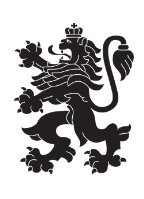 Министерство на земеделието, храните и горитеОбластна дирекция „Земеделие“ – гр.ПазарджикЗАПОВЕД№ РД-07-31/ 03.08.2021г.Гр. ПазарджикНа основание чл.37в, ал.1 от ЗСПЗЗ и във връзка с чл. 72б, ал. 1, изр. второ от ППЗСПЗЗ:  З А П О В Я Д В А М:НАЗНАЧАВАМ комисия, която да ръководи сключването на споразумения за ползване на земеделски земи в землището на с. Смилец, община Стрелча, за стопанската 2021- 2022 г., в състав:Председател: Цветана Симеонова - началник на ОСЗ Панагюрище;и членове:Илия Илиев –  главен експерт в ОСЗ  Панагюрище;Женя Бончева – главен специалист  в ОСЗ Панагюрище;Д-р Цветанка Хугасян  – главен  експерт ОД „Земеделие” гр. Пазарджик.Мариана Стоилова – ВрИД кметски наместник на  с. Смилец или оправомощено  длъжностно  лице;Представител на СГКК гр.ПазарджикПредседателят на комисията да организира работата й в съответствие с разписаните в ЗСПЗЗ и ППЗСПЗЗ правила.        	Копие от настоящата заповед да се сведе до знанието на съответните длъжностни лица за сведение и изпълнение.             На основание чл. 72б, ал. 1 от ППЗСПЗЗ, заповедта да се обяви в сградата на кметство с. Смилец и в сградата на общинска служба по земеделие гр. Панагюрище – офис Стрелча и да се публикува на интернет страниците на община Стрелча и на областна дирекция "Земеделие" гр. Пазарджик.             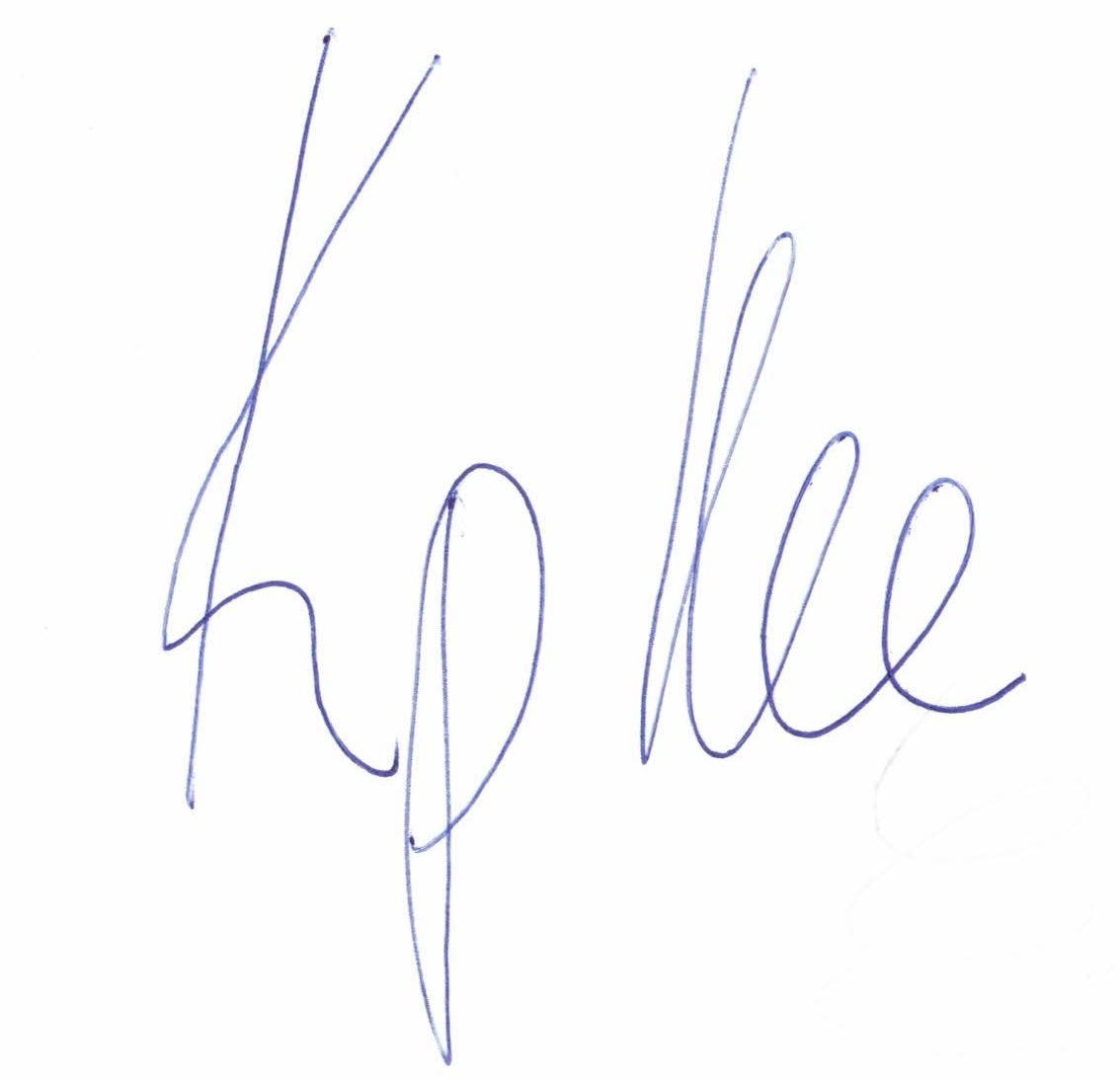 ЗА ДИРЕКТОР ОДЗ ПАЗАРДЖИК СЪГЛАСНО ЗАПОВЕД РД-04-174 / 28.07.2021
Кръстьо Костадинов (Директор)
Дирекция Администативно-правна финанасово-стопанска дейност и човешки ресурси
03.08.2021г. 09:08ч.
ОДЗ-Пазарджик
Електронният подпис се намира в отделен файл с название signature.txt.p7s